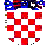 REPUBLIKA HRVATSKAVARAŽDINSKA ŽUPANIJAOPĆINA KLENOVNIKOPĆINSKO VIJEĆEKLASA:   023-01/20-01/07UR.BROJ:2186/015-20-02Klenovnik, 23.12 2020.Z A P I S N I Ksa 22. sjednice Općinskog vijeća Općine Klenovnik održane 23.12.2020. god. u prostorijama dvorane  Vatrogasnog doma s početkom u 18,00 sati. NAZOČNI: Sanda Golub, Josip Kralj, Sanja Kukec, Andrija Golub,                          Mladen Križanec, Kristina Kišiček i Robert RešetarNENAZOČNI: Ivan Galić, Mirjana Cerovčec, Igor Cerovčec i Zoran BencekOSTALI NAZOČNI: Mladen Blaško, načelnik Općine Klenovnik                                   Marijana Fotez, djelatnica Općine Klenovnik                                    Ankica Oreški, djelatnica Općine Klenovnik, zapisničarNAPOMENA: Vijećnik Robert Rešetar sjednici je nazočan od 18,30 sati, kada se počela rješavati 6. točka dnevnog reda – Prijedlog Proračuna Općine Klenovnik za 2021. godinu i Projekcije Proračuna Općine Klenovnik za 2022. i 2023. godinu. Predsjednica Općinskog vijeća, gospođa Sanda Golub  pozdravila je sve nazočne i utvrdila postojanje kvoruma. Predsjednica Općinskog vijeća, gospođa Sanda Golub predlaže donošenje DNEVNOG REDA kako slijedi:Prihvaćanje zapisnika sa 21. sjednice Općinskog vijeća, Pitanja vijećnika,Prijedlog  Izmjene i dopune Proračuna Općine Klenovnik za 2020. godinu,Prijedlog Izmjene Plana razvojnih programa Općine Klenovnik za Razdoblje 2020-2022.,Prijedlog Izmjena Programa:Izmjene Programa održavanja komunalne infrastrukture u Općini Klenovnik u 2020. god.,Izmjene Programa gradnje objekata i uređaja komunalneinfrastrukture u Općini Klneovnik za 2020. god.,Izmjene Programa javnih potreba u društvenim djelatnostima Općine Klenovnik u 2020. godini, Izmjene Programa raspodjele sredstava za potrebe socijalne skrbi  za 2020. godinu.Prijedlog Proračuna Općine Klenovnik za 2021. godinu i Projekcije Proračuna za 2022. i 2023. godinu,Prijedlog Odluke o izvršavanju Proračuna Općine Klenovnik za 2021. godinu,Prijedlog Plana razvojnih programa za razdoblje 2021. do 2023. godine, Prijedlog donošenja Programa:Program održavanja komunalne infrastrukture u Općini Klenovnik u 2021. godini,Program gradnje objekata i uređaja komunalne infrastrukture u Općini       Klenovnik za 2021. godinu, Program javnih potreba u društvenim djelatnostima Općine Klenovnik u 2021. godini, Program raspodjele sredstava za potrebe socijalne skrbi za 2021. godinu,Prijedlog Odluke o kreditnom zaduženju Općine Klenovnik Prijedlog Odluke o raspodjeli sredstava za redovito financiranje političkih stranaka za 2021. godinu,Prijedlog Odluke o sufinanciranju iznosa cijene javne usluge prikupljanja miješanog komunalnog otpada i biorazgradivog komunalnog otpada, Prijedlog Odluke o mjerilima sufinanciranja smještaja djece s područja Općine Klenovnik u dječje vrtiće za 2021. godinu,Davanje suglasnosti na Godišnje izvješće o radu Dječjeg vrtića „Latica“Klenovnik za pedagošku godinu 2019/2020.,Davanje suglasnosti na financijsko izvješće Dječjeg vrtića „Latica“ Klenovnik za 2019. godinu,Davanje suglasnosti na Godišnji plan i program rada Dječjeg vrtića „Latica“ Klenovnik za pedagošku godinu 2020/2021.,Davanje suglasnosti na Financijski plan Dječjeg vrtića „Latica“ Klenovnik za 2021. godinu s projekcijom za 2022. i 2023. godinu,      18. Analiza stanja sustava civilne zaštite na području Općine Klenovnik za 2019. godinu,      19.  Smjernice za organizaciju i razvoj sustava Civilne zaštite Općine Klenovnik za              razdoblje od 2021. do 2024. godine,       20.  Plan razvoja sustava Civilne zaštite na području Općine Klenovnik za 2021. godinu             s trogodišnjim financijskim učincima.      21.  Razno. Općinsko vijeće jednoglasno sa šest glasova „za“ prihvaća naprijed predloženi dnevni red. Točka 1.Općinsko vijeće jednoglasno sa šest glasova „za“ prihvaća zapisnik sa 21. sjednice Općinskog vijeća Općine Klenovnik. Točka 2.Gospođa Sanja Kukec postavlja pitanje isplate božićnice umirovljenicima koji imaju male mirovine, kao što je to bilo lanjske godine. Odgovor je načelnika, gospodina Mladena Blaško da u ovoj godini nismo isplaćivali božićnice umirovljenicima, radi epidemioloških mjera uzrokovanih korona virusom. Korisnici isplate morali bi podnašati zahtjeve, temeljem kojih bi im se isplaćivala sredstva. Isplatu ćemo izvršiti za uskrs, kada će epidemiološka situacija biti bolja. Gospođa Kristina Kišiček postavlja pitanje u kojoj je fazi dogradnja zgrade dječjeg vrtića. Odgovor je načelnika da je izvođač radova kasnije započeo sa radovima na dogradnji vrtića.Asfaltiranje iza vrtića koje je već trebalo biti izvršeno spriječeno je radi korone. Tijek radova na dogradnji zgrade dječjeg vrtića kontrolira nadzorni inženjer.Gospodin Mladen Križanec postavlja pitanje  u kojoj je fazi izrada izmjena i dopuna Prostornog plana uređenja Općine Klenovnik, za što su zaprimani zahtjevi, kako bi se neke parcele uvrstile u građevinsko područje.Sa izradom izmjena i dopuna Prostornog plana uređenja Općine Klenovnik će se ići, a dokumenti – zahtjevi koji su zaprimljeni su u proceduri, odgovara načelnik. Točka 3.Predsjednica Općinskog vijeća, gospođa Sanda Golub napominje da je prijedlog Izmjena i dopuna Proračuna Općine Klenovnik za 2020. godinu dostavljen svim članovima Općinskog vijeća u materijalima za sjednicu, te otvara raspravu na izrađeni prijedlog.Što se tiče dogradnje zgrade dječjeg vrtića, pojašnjenje za smanjenje stavke daje gospođa Marijana Fotez. Budući da je stavka bila planirana u iznosu od 4.312.000,00 kuna, a smanjena je na 2.175.000,00 kuna iz razloga što dogradnja zgrade nije izvršena  u 2020. godini već će se ostatak radova izvršiti u 2021. godini.Smanjenje stavke je i u kapitalnom projektu : Rekonstrukcija nerazvrstanih cesta, iz razloga što je realizirano manje rekonstrukcija nerazvrstanih cesta nego što je bilo planirano.Gospođa Sanja Kukec primijetila  je značajno povećanje stavke „Rashodi za usluge“ u postotku od 84,72 %. Gospođa Marijana Fotez napominje da su se Rashodi za usluge značajno povećali jer nisu bila planirana sredstva za uslugu izrade projekta za širokopojasni internet, te izrada projekta za vidikovac.  Obrazloženje je načelnika, gospodina Mladena Blaško da je prijavitelj projekta širokopojasnog interneta općina Donja Voća , obzirom da se oni nalaze u potpomognotom području. Predsjednica Općinskog vijeća, gospođa Sanda Golub daje na glasovanje donošenje Izmjena Proračuna Općine Klenovnik za 2020. godine. Nakon provedenog glasovanja predsjednica konstatira da je Općinsko vijeće jednoglasno sa šest glasova „za“ donijelo  Izmjene Proračuna Općine Klenovnik za 2020. godinu.Točka 4.Općinsko vijeće jednoglasno sa šest glasova „za“ donosi Izmjene plana razvojnih programa za razdoblje od 2020. do 2022. godine. Točka 5.Općinsko vijeće jednoglasno sa šest glasova „za“ donosi Izmjene Programa:Izmjene Programa održavanja komunalne infrastrukture u Općini Klenovnik u 2020. god.,Izmjene Programa gradnje objekata i uređaja komunalne infrastrukture u Općini Klenovnik za 2020. god.,Izmjene Programa javnih potreba u društvenim djelatnostima Općine Klenovnik u 2020. godini,Izmjene Programa raspodjele sredstava za potrebe socijalne skrbi za 2020. godinu.Točka 6.Prijedlog Proračuna Općine Klenovnik za 2021. i projekcije za 2022. i 2023. godinu dostavljen je svim članovima Općinskog vijeća u materijalima s pozivom za sjednicu.Predsjednica Općinskog vijeća otvara raspravu na Prijedlog Proračuna Općine Klenovnik za 2021. i projekcije za 2022. i 2023. godinu.Načelnik, gospodin Mladen Blaško izvješćuje da su u prijedlogu Proračuna među ostalima  predviđene i značajnije  stavke za:Program – širokopojasni internetizgradnja vidikovcapredviđena su značajna sredstva za asfaltiranje nerazvrstanih cesta što se tiče sredstava namijenjenih udrugama visina sredstava ostala je u okviru dosadašnjih iznosa.Gospodin Andrija Golub postavlja pitanje za stavku – rashodi za usluge.Odgovor je gospođe Marijane Fotez da je ukupna stavka predviđena za usluge u iznosu od 1.070.100,00 kuna razrađena po vrstama usluge u posebnom dijelu Proračuna. Jedna od značajnijih stavaka koje do sada nije bilo za usluge je izrada projektne dokumentacije za širokopojasni internet.Budući da nije bilo više pitanja predsjednica Općinskog vijeća, gospođa Sanda Golub daje na glasovanje donošenje Proračuna Općine Klenovnik za 2021. i Projekcije za 2022. i 2023. godinu.Nakon provedenog glasanja predsjednica konstatira da je Općinsko vijeće jednoglasno sa sedam glasova „za“ donijelo Proračun Općine Klenovnik za 2021. i projekcije za 2022. i 2023. godinu.Točka 7.Općinsko vijeće jednoglasno sa sedam glasova „za“ donijelo je Odluku o izvršavanju Proračuna Općine Klenovnik za 2021. godinu.Točka 8.Općinsko vijeće jednoglasno sa sedam glasova „za“ donijelo je Plan razvojnih programa za razdoblje od 2021. do 2023. godine. Točka 9.Općinsko vijeće jednoglasno sa sedam glasova „za“ donijelo je:Program održavanja komunalne infrastrukture za 2021. godinu,Program gradnje objekata i uređaja komunalne infrastrukture za 2021. godinu, Program javnih potreba u društvenim djelatnostima i obrazovanju Općine Klenovnik u 2021. godini,Program raspodjele sredstava za potrebe socijalne skrbi za 2021. godinu.Točka 10.Budući da nije bilo prijavljenih za raspravu, predsjednica Općinskog vijeća daje na glasovanje donošenje Odluke o kreditnom zaduženju Općine Klenovnik. Nakon provedenog glasanja predsjednica Općinskog vijeća konstatira da je Općinsko vijeće jednoglasno sa sedam glasova „za“ donijelo  Odluku o kreditnom zaduženju Općine Klenovnik. Točka 11.Općinsko vijeće jednoglasno sa sedam glasova „za“ donijelo je Odluku o raspodjeli sredstava za redovito financiranje političkih stranaka za 2021. godinu. Točka 12.Općinsko vijeće jednoglasno sa sedam glasova „za“ donijelo je Odluku o sufinanciranju iznosa cijene javne usluge prikupljanja miješanog komunalnog otpada i biorazgradivog komunalnog otpada. Točka 13.Općinsko vijeće jednoglasno sa sedam glasova „za“ donijelo je Odluku o mjerilima sufinanciranja smještaja djece s područja Općine Klenovnik u dječje vrtiće za 2021. godinu. Točka 14.Općinsko vijeće jednoglasno sa sedam glasova „za“ daje suglasnost na godišnje izvješće o radu Dječjeg vrtića „Latica“ Klenovnik za pedagošku godinu 2019/2020. Točka 15.Općinsko vijeće jednoglasno sa sedam glasova „za“ daje suglasnost na financijsko izvješće Dječjeg vrtića „Latica“ Klenovnik za 2019. godinu. Točka 16.Općinsko vijeće jednoglasno sa sedam glasova „za“ daje suglasnost na Godišnji plan i program rada Dječjeg vrtića „Latica“ Klenovnik za pedagošku godinu 2020/2021. Točka 17.Općinsko vijeće jednoglasno sa sedam glasova „za“ daje suglasnost na financijski plan Dječjeg vrtića „Latica“ Klenovnik za 2021. godinu s projekcijama za 2022. i 2023. godinu. Točka 18.Općinsko vijeće jednoglasno sa sedam glasova „za“ donijelo je Analizu stanja sustava civilne zaštite na području Općine Klenovnik za 2019. godinu.Točka 19.Općinsko vijeće jednoglasno sa sedam glasova „za“ donijelo je Smjernice za organizaciju i razvoj sustava civilne zaštite Općine Klenovnik za razdoblje od 2021. do 2024. godine.Točka 20.Općinsko vijeće jednoglasno sa sedam glasova „za“ donijelo je Plan razvoja sustava civilne zaštite na području Općine Klenovnik za 2021. godinu s trogodišnjim financijskim učincima. Točka 21.Budući da pod točkom razno nije bilo pitanja, niti prijedloga predsjednica Općinskog vijeća, gospođa Sanda Golub zaključuje rad sjednice.  Dovršeno u 18,45 sati.Zapisnik izradila:Ankica Oreški                                                                 PREDSJEDNICA OPĆINSKOG VIJEĆA                                                                                                OPĆINE KLENOVNIK							   Sanda Golub, mag.educ.math.et phys